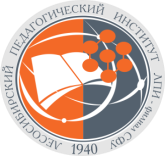 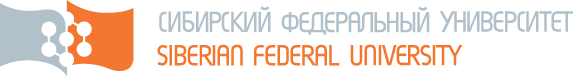 Сибирский федеральный университетЛесосибирский педагогический институт – филиал федерального государственного автономного образовательного учреждения высшего образования «Сибирский федеральный университет»ИНФОРМАЦИОННОЕ ПИСЬМОУважаемые коллеги!Приглашаем принять участие в работе II Всероссийской научно-практической конференции «Актуальные проблемы преподавания дисциплин естественнонаучного цикла» Сроки проведения конференции: 26–27 ноября 2018 годаМесто проведения конференции: Лесосибирский педагогический институт – филиал Федерального государственного автономного образовательного учреждения высшего образования «Сибирский федеральный университет» (Красноярский край, г. Лесосибирск, ул. Победы, 42).К участию в конференции приглашаются ученые, преподаватели, аспираты, студенты российских и зарубежных образовательных организаций и учреждений, а также учителя общеобразовательных учреждений. Организаторы:Федеральное государственное автономное образовательное учреждениевысшего образования «Сибирский федеральный университет»,Лесосибирский педагогический институт – филиал федерального государственного автономного образовательного учреждения высшего образования «Сибирский федеральный университет»кафедра высшей математики, информатики и естествознанияг. Лесосибирск, РоссияНа конференции предполагается обсудить широкий круг вопросов, связанных с исследованием возможных путей решения актуальных теоретических и практических проблем методики обучения дисциплин естественнонаучного цикла в школе и вузе, различные направления модернизации отечественного образования. Секции:Профессиональная подготовка студентов в педагогических вузах по дисциплинам естественнонаучного цикла.Современные тенденции изучения дисциплин естественнонаучного цикла в общеобразовательной школе.Современные подходы к модернизации школьного образования.Применение информационных технологий в обучении  дисциплин естественнонаучного цикла в школе и вузе.Официальные языки конференции: русский, английский.Формат проведения конференции в 2018 году – заочный.По итогам конференции будет издан электронный сборник научных статей. Сборнику присваивается УДК и международный стандартный книжный номер (ISBN). Электронный сборник научных статей будет выставлен  на сайте ЛПИ – филиала СФУ (http://lpi.sfu-kras.ru/).УСЛОВИЯ ПУБЛИКАЦИИДля своевременной подготовки сборника научных статей необходимо в срок до 15 ноября 2018 года прислать на адрес электронной почты Анны Владимировны Фирер fivr@yandex.ru, Татьяны Вячеславовны Захаровой  ta.zaharova@mail.ru оформленные заявку и текст статьи. Если статья имеет двух и более авторов, то заявка оформляется на каждого из них. Материалы статей/докладов считаются включенными в сборник после положительного решения оргкомитета о соответствии статьи требованиям. Оригинальность текста составляет не менее 60%.Требования к оформлению статей/докладов. Материалы должны быть оформлены в формате doc; имя файла должно содержать фамилию и город докладчика (Иванова Лесосибирск статья;  Иванова Лесосибирск заявка.doc.). Текст документа должен быть представлен в виде одного файла без разбивки на страницы и шрифтовых выделений, формата А4, шрифт Times New Roman, через 1 интервал, кегль 14 (основной текст статьи), без переносов, объемом: 3-5 страниц.УДК:  Можно найти на сайте: http://teacode.com/online/udc/Поля: все по , отступ в начале абзаца .; Название заглавными буквами жирным шрифтом.Инициалы, фамилия докладчика по центру (кегль 12). Место работы по центру, курсив (кегль 12).Аннотация и ключевые слова: на русском и английском языках (кегль 12). Аннотация - краткое содержание статьи, включающее актуальность, цель, метод исследования и итоговый результат.Ключевые слова - это слова, которые являются в статье наиболее значимыми и максимально точно характеризуют предмет и область исследования.Библиографический список в конце текста, курсив, без автоматической нумерации, ссылки в тексте в квадратных скобках [1], [1: 43], где [1] – номер источника в списке литературы, [43] – номер страницы этого источника. Библиографический список оформляется по ГОСТ Р 7.0.5-2008.Рисунки и таблицы должны быть вставлены в текст и пронумерованы. Название и номера рисунков указываются по центру под рисунками, названия и номера таблиц справа – над таблицамиПример: 	Рис. 1. Название рисункаПример: 									Таблица 1. Название таблицыНарушая эти требования, вы создаете проблемы редакторам, а это удлиняет предпечатную подготовку сборника.Пример оформления статьи:УДКФОРМИРОВАНИЕ  УНИВЕРСАЛЬНЫХ УЧЕБНЫХ ДЕЙСТВИЙУД  У МЛАДШИХ ШКОЛЬНИКОВ В УЧЕБНОЙ ДЕЯТЕЛЬНОСТИМ.Л. ИвановаЛесосибирский педагогический институт – филиал ФГАОУ ВО «Сибирский федеральный университет»г. Лесосибирск, РоссияАннотация: Ключевые слова: Annotation: Key words: Текст. Текст. «Цитата» [1: 35]. Текст (см. табл. 1). Таблица 1. Название таблицыТекст. Текст (рис 1.).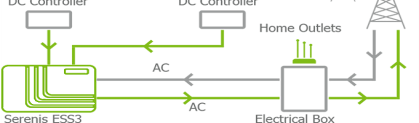 Рис. 1. Название рисункаТекст. Текст.Библиографический список:Литература.Литература.© М.Л. Иванова, 2018Форма заявки на участие во II Всероссийской научно-практической конференции «Актуальные проблемы преподавания дисциплин естественнонаучного цикла»Дополнительную информацию по конференции можно получить по e-mail: ta.zaharova@mail.ru, fivr@yandex.ru  или по тел.: 8 (950) 991 60 32 (Анна Владимировна), 8 (908) 204 71 22 (Татьяна Вячеславовна)Будем признательны за распространение данной информации среди коллег!Фамилия Имя Отчество автора (ов)Место работы (полное наименование организации)ДолжностьУченая степень, ученое звание (при наличии)Курс, группа (для студентов, магистрантов)Тема доклада (название статьи)Контактный телефон, эл. почта